Уважаемые читатели!Предлагаем вашему вниманию публичный доклад,котором представлены результаты деятельности детского сада за 2016-2017 учебный год.докладе содержится информация, чем живет детский сад, какие у него потребности, чего он достиг. Для чего и для кого мы работаем? Каковы успехи в осуществлении задач ФГОС ДО? Каков профессиональный уровень педагогической компетентности педагогического состава? Данный публичный доклад – средство обеспечения информационной открытости и прозрачности работы.Цель настоящего доклада – обеспечение информационной основы для организации диалога и согласования интересов всех участников образовательного процесса, информирование общественности, прежде всего родителей (законных представителей) об образовательной деятельности, основных результатах функционирования учреждения, проблемах и направлениях его развития.1.Общая характеристика образовательного УчрежденияМуниципальное бюджетное	дошкольное образовательное учреждение «Детский сад №38 «Лёвушка» города Белово» является учреждением, обеспечивающим достаточный уровень интеллектуально-личностного и психофизического развития детей дошкольного возраста. ДОУ торжественно открыто после реконструкции 1 июля 2011 года.Тип: дошкольное образовательное учреждениеВид: детский сад, реализующий основную образовательную программу дошкольного образованияГосударственный статус учреждения - Муниципальное бюджетное дошкольное образовательное учреждение «Детский сад № 38 «Лёвушка»» города БеловоЛицензия на осуществление образовательной деятельности №14367 от 25 марта 2014 годаЛицензия на медицинскую деятельность ЛО- 42-01-001925 от 18 апреля 2013года, настоящая лицензия предоставляется бессрочно.Место нахождения Место нахождения и почтовый адрес МБДОУ:1 корпус 652645, Кемеровская область, г. Белово, ул. Глинки, 9 .Тел.: 8(384-52)3-36-24;2 корпус 652645, Кемеровская область, г. Белово, ул. Киевская ,40 .Тел.: 8(384-52)3-14-67mail: mdou.38@mail.ru.Режим	работы:	Пятидневная	рабочая	неделя	с	7.00	до	19.00	Выходные:	суббота,воскресенье, праздничные дни. Время пребывания детей: 12-ти часовое.Структура, количество и наполняемость групп: основной структурной единицей Учреждения является группа детей дошкольного возраста. Согласно Уставу и СанПиН наполняемость в группах соответствует установленным нормам. Укомплектованность учреждения детьми в соответствии с Муниципальным заданием по проектной мощности соответствует фактической наполняемости.Учредителем детского сада является муниципальное образование Беловский городской округ. Функции и полномочия учредителя осуществляются Администрацией Беловского городского округа. Детский сад находится в ведении муниципального казенного учреждения «Управление образования города Белово». Организационно-правовая формадетского сада: муниципальное бюджетное дошкольное образовательное учреждение. Основной целью деятельности детского сада является создание условий для реализации гарантированного гражданам РФ права на получение общедоступного и бесплатного дошкольного образования и обеспечения воспитания, обучения, присмотра, ухода и оздоровления детей.Детский сад - это отдельно стоящее двухэтажное кирпичное здание, построенное по типовому проекту, расположенное внутри жилого микрорайона. Территория обнесена сплошным металлическим забором, установлены подъездные ворота и калитка, которые обеспечивают вход и проезд к зданию. С 01.10.2013 года на основании Распоряжения Беловского городского округа от 25.07.2013 г. № 1857-р к муниципальному бюджетномудошкольному образовательному учреждению «Детский сад№38«Лёвушка» города Белово», реорганизовано муниципальное бюджетное дошкольное образовательное учреждение «Детский сад № 12 «Колокольчик» города Белово» в форме присоединения.МБДОУ функционирует 8 групп, в том числе 2 группы раннего возраста, 2 младшего возраста, 4 группы дошкольного возраста. На протяжении всей деятельности образовательного учреждения качественное дошкольное образование получили тысячи воспитанников детского сада. В настоящее время контингент воспитанников составляет 217 детей раннего и дошкольного возраста.детском саду функционируют 8 группГрупповые помещения оснащены игровым оборудованием согласно требованиям программ, возрастным особенностям и потребностям детей дошкольного возраста. В каждой возрастной группе ДОУ созданы условия для самостоятельного активного и целенаправленного действия детей во всех видах деятельности. Характер размещения игрового, спортивного и другого оборудования в основном обеспечивает свободный доступ к играм и игрушкам, материалам и оборудованию. Расположение мебели, игрушекдругого оборудования отвечает эстетическим требованиям, требованиям техники безопасности, санитарно-гигиеническим нормам.течение учебного года приобретена новая детская мебель под игрушки,пополнены игрушками игровые уголки во всех группах детского сада. Педагоги постоянно вносят творческие находки в оформление игровых зон. Территория, прилегающая к зданию и используемая для прогулок и игр на свежем воздухе, рассматривается как часть развивающего пространства, в пределах которого осуществляется игровая, трудовая и свободная деятельность детей. Участки оснащены оборудованием, оформлены зелеными насаждениями. Содержание предметно - развивающей среды соответствует интересам и потребностям детей, периодически изменяется и дополняется, обеспечивая «зонуближайшего развития» каждого ребенка. Педагогический коллектив заботится о сохранении и развитии материально-технической базы и создании благоприятных медико-социальных условий пребывания детей в ДОУ.Управление дошкольным учреждениемУправление дошкольным учреждением Управление Учреждением осуществляется в соответствии с законодательством Российской Федерации, Кемеровской области и уставом учреждения. Учредителем учреждения является муниципальное образование Беловский городской округ. Функции и полномочия учредителя осуществляются Администрацией Беловского городского округа. Учреждение находится в ведениимуниципального казенного учреждения «Управление образования города Белово».Непосредственное управление деятельностью учреждения осуществляет заведующий. Управление учреждением осуществляется на основе принципов единоначалия и самоуправления. Управление строится на принципах демократичности, открытости и самоуправления, обеспечивающих государственно-общественный характер управления. В детском саду работают следующие органы управления: Управляющий совет, Общее собрание трудового коллектива, Педагогический совет, Профсоюзныйкомитет, Методический совет. Деятельность структур регламентируется соответствующими положениями.2.Кадровый потенциалКадровый потенциал является наиболее важным ресурсом, позволяющим обеспечивать высокое качество образования. Администрация ДОУ уделяет внимание созданию благоприятных условий для поддержки и профессионального развития своих педагогов, наиболее полному раскрытию их творческих возможностей. В дошкольном учреждении воспитательно-образовательный процесс осуществляет трудоспособный, эмоционально-увлеченный, стабильный, творческий педагогический коллектив, который состоит из 19 педагогов, вкладывающих всю свою душу и сердце в общее дело – воспитание и развитие детей.Характеристика педагогических кадровпо образованию2016-2017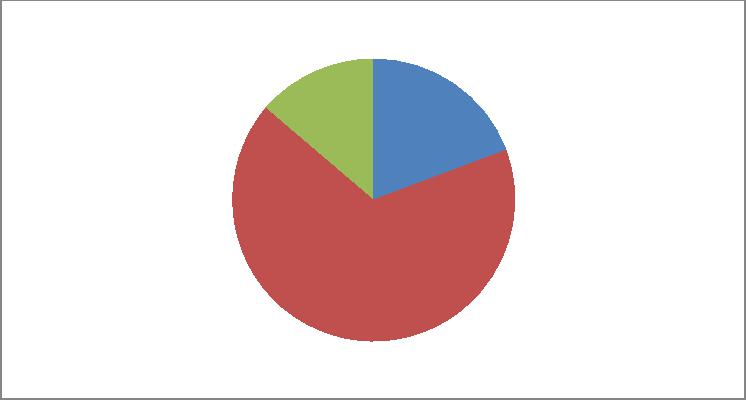 15%	21%73%21%- высшее; 73%- среднее специальное педагогическое  ; 15%- обучаются в вузеХарактеристика педагогических кадров по категориям2016-2017 учебного года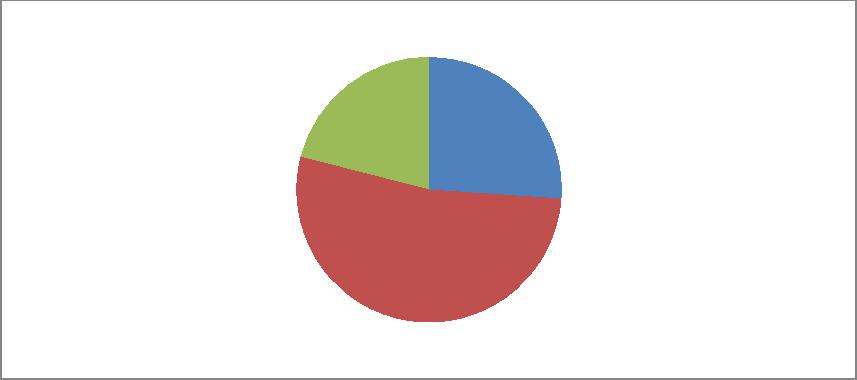 21%	26%53%Высшая категория-26%; 1 категория 53%; нет категории -21%Характеристика педагогических кадров по стажу2016-2017 учебного года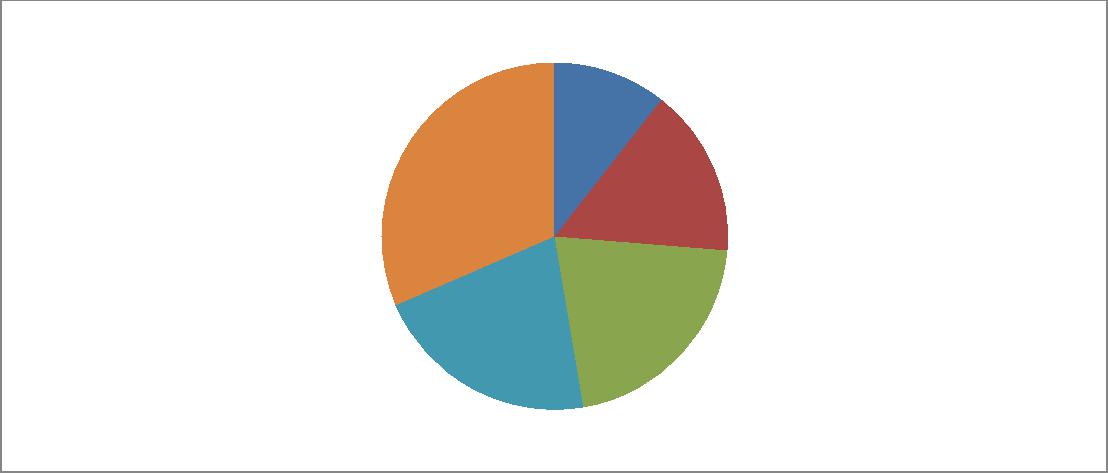 26344От 0-5-3;  От 5-10 -3;  От 10-15-4; От 20-25 – 4;  Более 25 -6МБДОУ детский сад №38 «Лёвушка» разработана и реализуется система повышенияквалификациипедагогическихкадров,обеспечивающихформированиепрофессиональных компетенций, обеспечивающих качество воспитательно-образовательного процесса в ДОУ. В структуре методической работы по повышению уровня профессиональной компетентности педагогов используются формы повышения квалификации педагога:-Курсы повышения квалификации педагогов при КРИПК и ПРО;-Модульные дистанционные курсы повышения квалификации;-Обучение в ВУЗах;-Использование ИКТ-технологий для самообразования и обмена опытом впедагогическом Интернет-сообществе.формы методической работы: семинары, педагогические советы, мастер – классы, деловая игра, консультации, участие в городских и поселковых методических объединениях.формы методической работы: семинары, педагогические советы, мастер – классы, деловая игра, консультации, участие в городских и поселковых методических объединениях.За отчетный период в ДОУ были организованы и проведены активные формыметодической работы.-прохождение курсов повышения квалификации:-педагогические советы: «Система планирования воспитательно-образовательной работыДОУ в соответствии с ФГОС ДО»(ноябрь 2016) «Современные технологии построения партнерских взаимоотношений семьи и ДОУ»(2017 февраль)-открытые просмотры: Итоговые занятия по всем образовательные областям(апрель - май 2 017)Информация об участниках региональных,федеральных и международных конкурсов, олимпиадахпедагогов МБДОУ №382016-2017Информация обпубликациях работников региональных, федеральных и международных изданий МБДОУ №38 за 2016-2017Анализ кадрового обеспечения позволяет сделать вывод о наличии тенденции к повышению профессиональной компетентности, мобильности к реализации поставленных задач в инновационном режиме развития, совершенствованию содержания, методов воспитания и обучения детей.3.Особенности образовательного процессаДошкольное образовательное учреждение работает по Основной образовательной программе дошкольного образования. Содержание Программы включает совокупность образовательных областей, которые обеспечивают разностороннее развитие детей с учетом их возрастных и индивидуальных особенностей по основным направлениям:социально-коммуникативному, познавательному, речевому, художественно-эстетическому, физическому. В структуре программы и учебного плана выделяется основная и вариативная части. Организация деятельности взрослых и детей по реализацииосвоению Программы осуществляется в двух основных моделях организации образовательного процесса - совместной деятельности взрослого и детей и самостоятельной деятельности детей. Решение образовательных задач в рамках первой модели – совместной деятельности взрослого и детей - осуществляется как в виде непосредственно образовательной деятельности, так и в виде образовательной деятельности, осуществляемой в ходе режимных моментов. Непосредственно образовательная деятельность реализуется через организацию различных видов детскойдеятельности (игровой, двигательной, познавательно-исследовательской, коммуникативной, продуктивной, музыкально-художественной ,трудовой, а также чтения художественной литературы) или их интеграцию с использованием разнообразных форм и методов работы, выбор которых осуществляется педагогами самостоятельно в зависимости от контингента детей, уровня освоения Программы и решения конкретных образовательных задач. Во всех возрастных группах организация непосредственной образовательной деятельности строится в соответствии с СанПиН «Требования к приёму детей в дошкольные организации, режиму дня и учебным занятиям». В соответствии с СанПиН занятия физкультурно – оздоровительного и эстетического цикла во всех возрастных группах занимают не менее 50% общего времени занятий. Мероприятияфизкультурно-оздоровительного цикла предусматривают закаливающие, оздоровительные, профилактические мероприятия, оптимальный двигательный режим по каждой возрастной группе, который обеспечивает достаточное время организованной деятельности детей, одно из трёх физкультурных занятий проводится на воздухе. Ежедневная двигательная активность, включающая кружковые занятия, утреннюю гимнастику, подвижные игры, равномерна и разнообразна по формам организации. Реализация программы в каникулярном режиме предусматривает работу по направлениям физического и художественно-эстетического развития детей.Социальные партнеры учрежденияцелью повышения качества образовательных услуг, уровня реализации основной общеобразовательной программы ДОУ в течение учебного года коллектив детского сада поддерживал прочные отношения с социальными учреждениями:Сотрудники МУ ДК «Угольщиков », МУ ДК «Шахтер», организовывали для детей различные праздники, тематические беседы, развлечения, где воспитанники принимали активное участие в конкурсах и викторинах.Дошкольное учреждение осуществляет тесное сотрудничество со школой №19. Права и обязанности регулируются договором. Совместно со школой был разработан план мероприятий, предусматривающий тесный контакт воспитателей и учителей начальной школы, воспитанников дошкольного учреждения и учеников первого класса. Для будущих выпускников ДОУ бала организована экскурсия в СОШ №19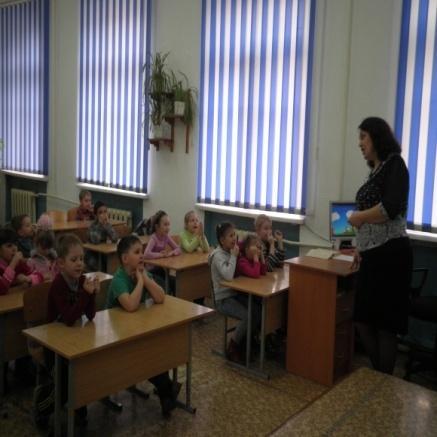 Взаимодействие МБДОУ с другими образовательными учреждениями, учреждениями здравоохранения и культуры, выстроено исходя из целей годового плана, и реализуемой образовательной программы.Детская поликлиника – контроль за организацией оздоровительной работы в детском саду, профилактические осмотры узкими специалистами, индивидуальные консультации, прививки.-Детские сады города и посёлка – обобщение опыта работы, совместные праздничные мероприятия, семинары, методические объединения по направлениям деятельности.-Детская библиотека– совместное проведение праздничных мероприятий, викторин, конкурсов, литературно-познавательные часы, экскурсии.-Дом детского творчества – посещение театрализованных представлений, проведение досуговых и праздничных мероприятий.-МОУ ДОД детская школа искусств № 63 –организация экскурсий для детей, посещение концертов, совместные тематические досугиСотрудничество с родителями:Педагоги нашего учреждения большое внимание уделяют работе с родителями. Мы стараемся формировать доверительные отношения и привлекать родителей к созданию единого пространства развития ребенка.Основными направлениями взаимодействия с семьями воспитанников являются:-изучение потребностей родителей в образовательных услугах для определенияперспектив развития учреждения, содержания работы и форм её организации,-просвещение родителей с целью повышения их правовой и педагогическойкультуры;Наиболее распространенными формами работы с родителями являются:-общие и групповые собрания;-заседания родительских комитетов групп детского сада;-проведение Дней открытых дверей;-совместная организация праздников для детей;-консультации;-анкетирование;-совместные творческие выставки и др.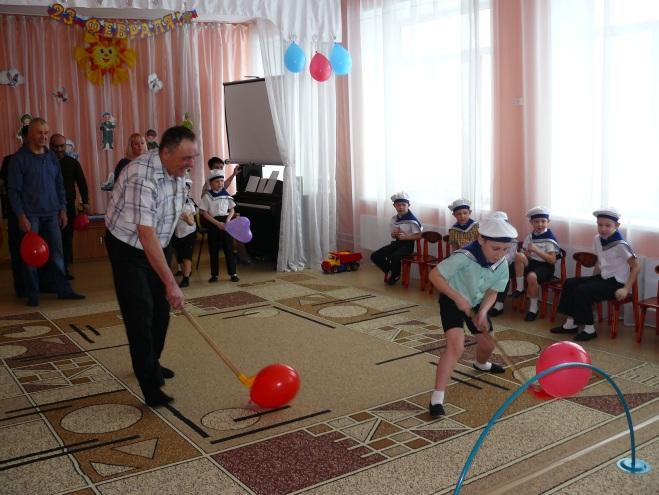 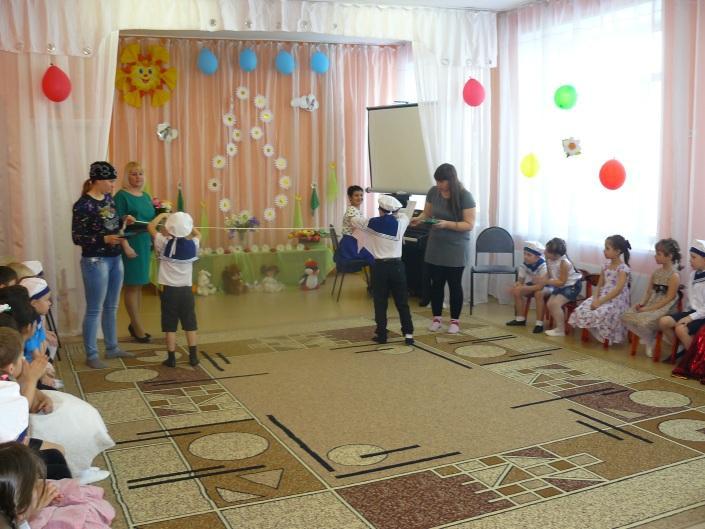 4.Условия осуществления образовательного процессаРазвивающая предметная среда учреждения Предметно-развивающая среда в ДОУ строится с учетом образовательной программы, возрастных особенностей детей и в соответствии с ФГОС.детском саду имеются:кабинет заведующей; методический кабинет; музыкальный зал (2)медицинский блок (медицинский кабинет, изолятор)групповые помещения с учетом возрастных особенностей детей; участки для прогулок детей;(8)спортивная площадка; (2)цветники, огороды, экологическая зона, площадки по ПДД. Все помещения оснащены необходимым оборудованием и средствами обучения в соответствии с основной общеобразовательной программой дошкольного образования. Все элементы среды связаны между собой по содержанию, масштабу и художественному решению. Эстетичность, многофункциональность размещения оборудования и мебели создают условия для обеспечения эмоционального благополучия детей и положительного микроклимата в каждой группе. Оснащение предметно-развивающей среды игровыми развивающими пособиями учитывает необходимость совместной, индивидуальной деятельности детей и двигательной активности детей.Обеспечение безопасности в детском саду.Вопросам обеспечения безопасности в детском саду уделяется особое внимание.Для обеспечения антитеррористической и пожарной безопасности всех участников образовательного процесса во всех корпусах ДОУ оборудованы домофоны, а также оснащены современной охранно-пожарной сигнализацией; имеются запасные эвакуационные выходы, первичные средства пожаротушения; разработаны поэтажные схемы эвакуации сотрудников и воспитанников ДОУ в случае ЧС; здание и прилегающая территория освещены; территория ограждена забором; калитка и ворота запираются на замки, разработаны паспорта безопасности и дорожной безопасности в ДОУ.Медицинское обслуживание воспитанников ДОУ осуществляется в соответствии с СанПиН, должностными обязанностями старшей медицинской сестры. В медицинском кабинете имеется современное медицинское оборудование.Организации питанияПроцесс обеспечения рационального питания в детском саду строится с целью полного удовлетворения потребности дошкольников в основных питательных веществах, необходимых для активного роста и развития. Одной из ключевых особенностей процесса питания детей в детском саду является формирование рациона в связи с индивидуальными потребностями детей, в том числе склонностью к аллергическим реакциям. Контроль за качеством питания разнообразием и витаминизацией блюд, закладкой продуктов питания, кулинарной обработкой, выходом блюд, вкусовыми качествами пищи, правильностью хранения и соблюдением сроков реализации продуктов питания осуществляет заведующий, старшая медсестра.целях осуществления контроля за правильной организацией питания детей, качеством доставляемых продуктов питания и соблюдением санитарно-гигиенических требований при приготовлении, и раздаче пищи в Учреждении создана и действует бракеражная комиссия. Работа бракеражной комиссии регламентируется «Положением о бракеражной комиссии». Согласно санитарно-гигиеническим требованиям соблюдения режима питания в детском саду организовано пяти разовое питание: завтрак, второй завтрак, обед, полдник, ужин.При составлении меню-требования старшая медсестра руководствуется разработанным и утвержденным 10- дневным меню, составленным в соответствии с требованиями СанПиН. Меню составляется с соблюдением норм расхода продуктов питания на одного ребенка. Детям, страдающим аллергией или непереносимостью каких-либо блюд, осуществляется замена другими продуктами. В целях профилактики пищевых отравленийострых кишечных заболеваний работники пищеблока строго соблюдают установленные требования к технологической обработке продуктов, правил личной гигиены.5.Результаты деятельности ДОУАнализ физического развития дошкольников и их здоровья.Охрана и укрепление здоровья детей, всестороннее физическое развитие, закаливание организма – одно из ведущих направлений деятельности учреждения. Физическое здоровье детей неразрывно связано с их психическим здоровьем, эмоциональным благополучием. Система физкультурно-оздоровительной работы включает лечебно-профилактические и физкультурно-оздоровительные мероприятия, поэтому в детском учреждении медицинский персонал детского сада работает в тесном контакте с педагогическим коллективом и родителями. В 2016-2017 учебном году педагогами и медицинским персоналом ДОУ проводилась работа по профилактике и снижению заболеваемости детей: использовались различные виды закаливания (босохождение, воздушные и солнечные ванны), дыхательная гимнастика и гимнастика после сна. Систематически проводились: утренняя гимнастика, как средство тренировки и закаливания организма, подвижные игры на прогулке, физкультминутки на занятиях, упражнения направленные профилактику плоскостопия и нарушения осанки у детей; витаминопрофилактика, помощь детям в овладении основами гигиенической и двигательной культуры и др. По плану проводились медицинские осмотры детей узкими специалистами и анализировались данные лабораторных обследований для объективной оценки состояния здоровья детей и коррекции педагогической деятельности воспитателей по оздоровлению детей. Работа велась через соблюдение санитарно-гигиенических норм и требований,проводилась систематически и контролировалась администрацией и старшей медицинской сестрой .В учреждении был реализован комплекс профилактических мероприятий, составленный на год.Освоение образовательной программы ДОУ.Целью своей  деятельности  дошкольное  учреждение видит в обеспечении  устойчивогоразвития Учреждения, доступности, повышения качества и эффективности образования,полноценного	физическое	и	психическое	развития	дошкольников.	Приоритетныенаправления: - развитие физического и психического здоровья детей; - художественно-эстетическое развитие;Основная образовательная программа реализуется в соответствии с учебным планом МБДОУ детский сад №38 города Белово, календарным учебным графиком, Годовым планом работы Учреждения.Все программы, реализуемые в МБДОУ, скоординированы таким образом, что в целом учитываются основные положения и подходы основной образовательной программы, обеспечивается целостность педагогического процесса. Анализ итоговых результатов освоения основной общеобразовательной программы дошкольного образования осуществляется по результатам проведения педагогического мониторинга освоения ООП ДО, через организацию и проведения итоговых занятий всеми педагогами ДОУ, анализа продуктов детской деятельности детей и непосредственного наблюдения за самостоятельной игровой деятельностью дошкольников.6.Финансовые ресурсы ДОУ и их использование.Учреждение имеет лицевой счет, открытый в органах казначейского исполнения бюджета. За учреждением закреплено на праве оперативного управления движимое и недвижимое имущество, согласно договора на оперативное управление в пределах, установленных законом. Земельные участки предоставляются в постоянное (бессрочное) пользование. Имущество, закрепленное на праве оперативного управления, является муниципальной собственностью учреждения. Учреждению принадлежит право распоряжения средствами, полученными за счет внебюджетных источников. Финансовыематериальные средства учреждения, закрепленные за ним Учредителем, используется им в соответствии с Уставом. Источниками финансирования имущества и финансовых ресурсов учреждения являются субсидии, выделяемые из областного и муниципального бюджета для выполнения муниципального задания, на содержание недвижимого имущества и особо ценного движимого имущества. В пределах, имеющихся в распоряжении финансовых средств, детский сад осуществляет материально-техническое обеспечение и оснащение образовательного процесса, оборудование помещений в соответствии с государственными муниципальными нормами и требованиями.СПАСИБО ЗА ВНИМАНИЕ!!!!Возрастные группыКоличествоВозраст детейКоличество детейгруппясельная21,5-3 –года52II младшая группа23 – 4 года49Средняя группа24 – 5 лет51Старшая группа15 - 6 лет30Подготов.группа16 – 7 лет35повышенияОрганизаторТемаФ.О. педагогаквалификацииКурсы П.К.ГОУДПО(ПК)С«Организация иКондратьева М.В.«КузбасскийсодержаниеМильченко С.А.региональныйобразовательного(2017)институт повышенияпроцесса в группе раннегоквалификации ивозраста в условияхпереподготовкиреализации ФГОС»работниковобразования»,Дистанционные«Академия«Теория и методикаКашеварова С.В муз.руккурсыДополнительногомузыкального(2016)Профессиональногообразования детейОбразования»дошкольного возраста сучетом ФГОС»КраткосрочныеФедеральное«Дошкольное образованиеБахтина Н.В.курсыгосударственноев условиях введениястарший воспитательповышениянаучное учреждениеФГОС»(2016)квалификации«Институт психолого-педагогическихпроблем детства»Российской академииобразования «семинарГОУДПО(ПК)СПроблемно –Бахтина Н.В.«Кузбасскийориентированный семинарстарший воспитательрегиональный«Проектирование(2017)институт повышенияобразовательнойквалификации ипрограммы дошкольногопереподготовкиобразования вработниковсоответствии с ФГОСобразования»,ДОО»№Ф.И.ОдолжностьУровень конкурсаФормаУчастие илипроведения ,победазаочная, очная,)дата(месяц,год)КомшиловавоспитательВсероссийскийЗаочнаяПобедитель1Надеждадистанционный(23.04. 2016)(1 место)Сергеевнаконкурс - викторина«Здоровье сберегающиетехнологии вобразовательномпроцессе ДОУ в условияхФГОГС»ВсероссийскийЗаочнаяПобедительдистанционный(16.01 2017)(2 место)Конкур «Блиц-олимпиада»2РяпосоваВсероссийскийАпрель 2017ДипломНатальявоспитательдистанционный конкурсруководителяМихайловнапо ОБЖ «Простыеправила»3КоровкинаВсероссийскийАпрель 2017ДипломЛюдмилавоспитательдистанционный конкурсруководителяГеннадьевнапо ОБЖ «Простыеправила» -2016/2017«Моё безопасное лето»4Унрау АннавоспитательВсероссийскийЗаочныйПобедительПетровнадистанционный конкурс18.04.20162для педагогов «Кладоваяместо;знаний педагогов в ДОУ»место;знаний педагогов в ДОУ»VIII ВсероссийскийЗаочныйДиплом 3дистанционный конкурс2017степенидля педагогов «ГордостьРоссии»ВсероссийскийЗаочныйПобедительдистанционный конкурс(3 место)«Блиц- олимпиада»16.01.2017Воспитание культурно-16.01.2017Воспитание культурно-гигиенических навыков удошкольников»5КашевароваМузыкальныйОбщероссийский конкурсЗаочныйСертификатСветланаруководитель«Лучшие идеи, методики,Март 2016участникаВладимировнасовременные технологииВладимировнапедагогические находки-педагогические находки-все для эффективнойработы»6НенашевавоспитательВсероссийскийАпрель 2016ДипломЕленадистанционный конкурсруководителяВитальевна«Вопросита» Блиц-олимпиадаВсероссийскийАпрель 2017Дипломдистанционный конкурсруководителяпо ОБЖ «Простыеправила»7ГоленковавоспитательВсероссийскийЗаочныйПобедительЮлиядистанционный конкурс17.05.2017(1 место)Валерьевна«Моё призвание-дошкольноеобразование!»№Ф.И.ОдолжностьУровень издания региональноеПубликация наДата (месяц,российское, международный,сайте, в газете, вгод)зарубежныйжурнале1УнраувоспитательВсероссийскийНа сайте16.04.2017Анна«АльманахПетровнапедагога»2КомшиловавоспитательВсероссийскийНа сайте18.04.2017Надежда«АльманахСергеевнапедагога»3ГоленковавоспитательмеждународныйНа сайте05.12.2016ЮлияMAAM.RUВалерьевна4КоровкинавоспитательмеждународныйНа сайте17.02.2017ЛюдмилаMAAM.RUГеннадьевнаУровеньВозрастные группыВозрастные группыВозрастные группы%%2младшая2младшаяСредняяСредняяСтаршаяПодготов.«Горошинка«Звёздочка«ЗвёздочкаКапитиошкаРомашкаНезабудкаклубничка»»Высокий696570696888Средний70616053,27060Низкий001100